Возрастная категория 6-7 летОбразовательная деятельностьМатериалы и оборудованиеРечевое развитиеЗаучивание стихотворения З. Александровой «Родина».Формирование элементарных математических представлений (ФЭМП)   Художественно-эстетическое развитиеРисование«Праздничный салют в День Победы»Взрослый: «Ответьте на вопрос: что такое Родина».  После ответов детей соотнести слова Родина - родился.Взрослый: «А у тебя есть любимый уголок Родины?» (Ребёнок должен рассказать о своём любимом месте в Ярославле. (Дача, улица с родным домом, садик и т. д.)Затем взрослый читает стихотворение.Если скажут слово “Родина”,
Сразу в памяти встаёт
Старый дом, в саду смородина,
Толстый тополь у ворот.У реки берёзка-скромница
И ромашковый бугор…
А другим, наверно, вспомнится
Свой родной московский двор…В лужах первые кораблики,
Над скакалкой топот ног
И большой соседней фабрики
Громкий радостный гудок.Или степь от маков красная,
Золотая целина…
Родина бывает разная,
Но у всех она одна!Взрослый: «Что вспоминает автор при слове Родина?» (Помогает ребёнку, если тот затрудняется, читают первое четверостишие несколько раз. Затем ребёнок повторяет его самостоятельно несколько раз.)Взрослый читает первое четверостишие и к нему добавляет второе. Заучивается это четверостишие и прибавляется к первому.После этого добавляется к первым двум четверостишиям последнее. Словарная работа «Целина» Четверостишие разучивается отдельно от предыдущих четверостиший, а потом всё стихотворение читается наизусть.После заучивания сообщается имя автора и название стихотворения.- Почему автор назвал своё стихотворение «Родина?»
1.Продолжить самостоятельно составлять и решать задачи на сложение и вычитание в пределах 102.Познакомить со знаками «>» и «<»Карточки с цифрами от 1 до 10Карточки с арифметическими знаками +,-,=, «>» и «<».1.Игровое упражнение «Назови число»Взрослый задаёт ребёнку вопрос и бросает ему мяч, ребёнок возвращая мяч отвечает:- Назови предыдущее число числа 5-Назови последующее число числа 6-Назови число равное числу 8- Какое число пропущено между числами 7 и 9-Назови число большее на 1 числа 6-назови число меньшее на 1 числа 9- назови число равное числу 152. на столе лежат цифры парами с пропуском между ними: 3 и 4, 5 и 4, 7 и 7, 5 и 5, 7 и 8, 9 и 8.Ребёнку показываются знаки: =, >, <.Уточняется, что они обозначают:«Птичка клювик повернула. Там, где больше вкусного, а где меньше – отвернулась, ничего не скушала». Открытый клювик показывает на большее число, а уголочек – на меньшее число.Дети расставляют знаки между числами и читают запись: «3 меньше 4 на 1».3.ФизкультминуткаЯ теперь могу считать —Раз, два, три, четыре, пять. (Прыжки на месте.)Прибавляю, отнимаю (Наклоны туловища влево-вправо.)Математику я знаю, (Повороты туловища влево-вправо.)И поэтому с утраЯ кричу: «Ура! Ура!» (Хлопаем в ладоши.)Повторить 2-3 разаСоставление и решение задач.Игровое упражнение «Составь задачу»Взрослый: «Из каких частей состоит задача? (Условие, вопрос, решение, ответ)- С помощью каких арифметических действий можно решить задачу? (Сложения и вычитания).Предложить ребёнку составить самостоятельно задачу на сложение. Условие о любых предметах придумывает ребёнок. Отвечает на  вопросы: -Какое условие в твоей задаче?-Какой вопрос в твоей задаче?- Нарисуй решение задачи с помощью кругов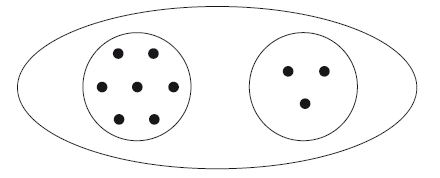 - «Запиши» решение задачи с помощью цифр и арифметических знаков. (Дети выполняют задание с помощью карточек. Самостоятельно цифры и знаки не пишут!)Ребёнок читает запись. - Ответь на вопрос задачи.По выбору ребёнка карандаши или краскиРассмотреть картины и фотографии салюта в честь Дня Победы. Побеседовать с ребёнком о празднике, его символах и памятниках. (Обязательно о Георгиевской ленточке и Вечном огне в Ярославле).Предложить нарисовать салют сначала простым карандашом, а потом раскрасить